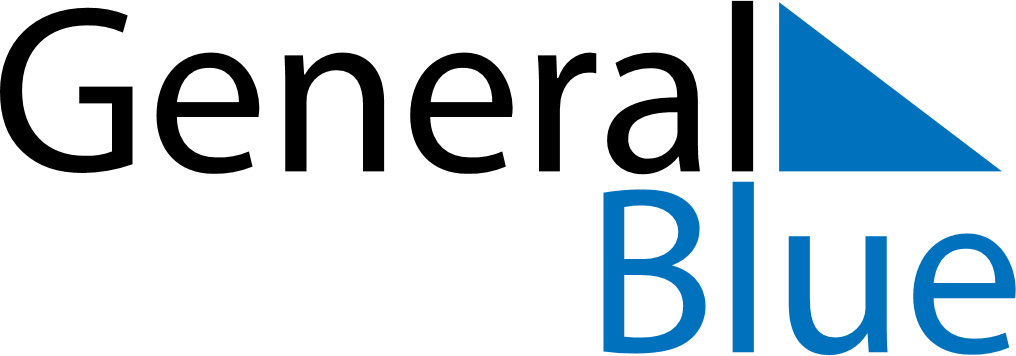 June 2030June 2030June 2030UgandaUgandaSUNMONTUEWEDTHUFRISAT12345678Martyr’s Day9101112131415National Heroes Day161718192021222324252627282930